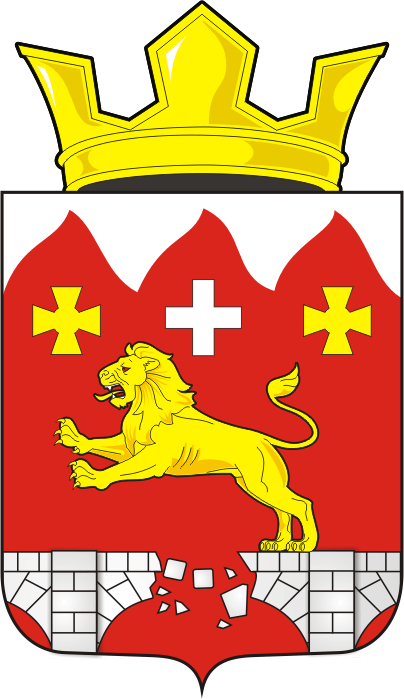 АДМИНИСТРАЦИЯ БУРУНЧИНСКОГО СЕЛЬСОВЕТА САРАКТАШСКОГО РАЙОНА ОРЕНБУРГСКОЙ ОБЛАСТИЗАКЛЮЧЕНИЕпо результатам публичных слушанийПубличные слушания проведены в соответствии с Федеральным законом от 06.10.2003 № 131-ФЗ «Об общих принципах организации местного самоуправления вРоссийской Федерации», Уставом муниципального образования Бурунчинский сельсовет Саракташского района Оренбургской области, Решением Совета депутатов Бурунчинского сельсовета от 29.06.2021 № 37 «Об утверждении Положения об организации и проведении публичных слушаний или общественных обсуждений в муниципальном образовании Бурунчинский сельсовет Саракташского района Оренбургской области», в соответствии с постановлением администрации Бурунчинского сельсовета от 29.11.2022 № 59 «О проведении публичного слушания».Организатор проведения публичных слушаний: администрациямуниципального образования Бурунчинский сельсовет Саракташского района Оренбургской области.Сроки и место проведения:Дата проведения собрания: «9» декабря 2022 года.Место проведения собрания: Оренбургская область, Саракташский район, с.Бурунча, улица Зеленая, 12, актовый зал ДК с. БурунчаВремя начала регистрации: 14 ч. 50 мин.Время начала проведения собрания: 15 ч. 00 мин.Завершено: 15 ч. 45 мин.В срок, отведенный для представления замечаний, предложений - замечаний, предложений - возражений не поступало. Количество письменных отзывов, поступивших по почте - не поступало.Участники слушаний: депутаты муниципального образования Бурунчинский сельсовет, руководители организаций, жители сельсовета.Обсуждались вопросы:- Проект решения Совета депутатов Бурунчинского сельсовета «О бюджете муниципального образования Бурунчинский сельсовет Саракташского района Оренбургской области на 2023 год и плановый период 2024-2025 годов.В ходе публичных слушаний участники публичных слушаний предложений и замечаний, для включения их в протокол публичных слушаний не выразили.По результатам публичных слушаний составлен протокол:Протокол публичных слушаний от 09.12.2022 г.Рассмотрев вопросы повестки публичных слушаний, предложено вынести следующее заключение.Заключение:Признать публичные слушания состоявшимися.Обнародовать настоящее заключение в порядке, установленном для официального обнародования правовых актов на официальном сайте муниципального образования Бурунчинский сельсовет Саракташского района в сети «Интернет».Рекомендовать администрации Бурунчинского сельсовета внести проект решения Совета депутатов сельсовета «О бюджете муниципального образования Бурунчинский сельсовет Саракташского района Оренбургской области на 2023 год и плановый период 2024-2025 годов» на рассмотрение очередного двадцатого заседания Совета депутатов Бурунчинского сельсовета четвертого созыва.